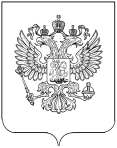 РОССТАТТерриториальный орган Федеральной службыГОСУДАРСТВЕННОЙ СТАТИСТИКИ ПО РЕСПУБЛИКЕ ДАГЕСТАН(ДАГЕСТАНСТАТ)ПРЕСС-РЕЛИЗРоль учителя важна в каждой жизни — ведь именно педагог закладывает в ребенка не только необходимые для дальнейшего пути знания, но и вдохновение, мотивацию на саморазвитие и желание ставить цели и добиваться их. На протяжении обучения человек встречает разных наставников, и все они заслуживают благодарности за столь непростой труд.2023 год в России был объявлен  Годом педагога и наставника — соответствующий указ подписал президент РФ Владимир Путин. «Это сделано в целях признания особого статуса педагогических работников, в том числе осуществляющих наставническую деятельность», — сообщается в документе.В Республике Дагестан численность учителей организаций, осуществляющих образовательную деятельность по образовательным программам начального, основного и среднего общего образования на начало 2022/2023 учебного года составила 40583 человека, на долю сельской местности приходится 67,7% . Высшее педагогическое образование имеют 77,4% учителей, из которых общий педагогический стаж работы 20 лет и более - 19,6 тыс. учителей (48,4%), от 15-20 лет – 5,5 тыс. учителей (13,6%). Наибольший возрастной состав учителей приходится в возрасте 35-39 лет (14,9%), 40-44 года (14%) и 45-49 (12,5%).  Ученую степень кандидата наук имеют 144 учителя, доктора наук – 3, ученое звание доцента – 13, профессора – 5. Женщины составляют 80,6% от общей численности учителей.В организациях среднего профессионального образования численность преподавателей составила 2950 человек, из которых высшее педагогическое образование имеют 68,8%, мастера производственного обучения 222 человека или 36% соответственно. Доля женщин составляет 73%, из которых высшее педагогическое образование имеют 43,2% соответственно.В организациях высшего образования и научных организациях, осуществляющих образовательную деятельность по программам бакалавриата, специалитета, магистратуры численность профессорско-преподавательского персонала составила 2696 человек. Общий педагогический стаж работы 20 лет и более имеют 1289 преподавателей или 47,8% от общей численности профессорско-преподавательского персонала. Наибольший возрастной состав преподавателей приходится на 65 лет и более (18,4%), 45-49 (14,7%), 40-44 года (14,2%) 50-54 (13,6%). Ученую степень кандидата наук имеют 1778 преподавателей, доктора наук – 321, ученое звание доцента – 1086, профессора – 246. Доля женщин составляет 61,6%Дорогие учителя, педагоги, работники образовательных учреждений, ветераны педагогического труда выражаем вам свою признательность за заботу о детях, терпение и усердие, за ваш поистине самоотверженный труд! Пусть никогда не иссякнет доброта и мудрость в учительском сердце, не погаснет огонь искренней преданности своему делу. Пусть на вашем педагогическом пути будут новые победы.Желаем вам крепкого здоровья, благополучия, счастья и оптимизма! С днем учителя!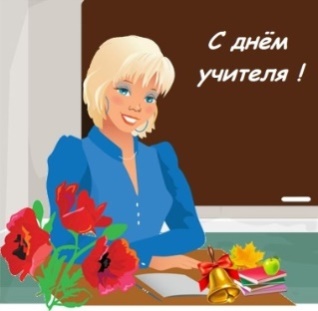 День учителя впервые был учрежден указом президиума Верховного Совета СССР от 29 сентября 1965 года. Его отмечали в первое воскресенье октября. С 1994 года Россия справляет праздник 5 октября, в соответствии с Указом Президента Российской Федерации Б. Ельцина от 3 октября 1994 года № 1961.Территориальный орган Федеральной службы Государственной статистики по Республике Дагестан